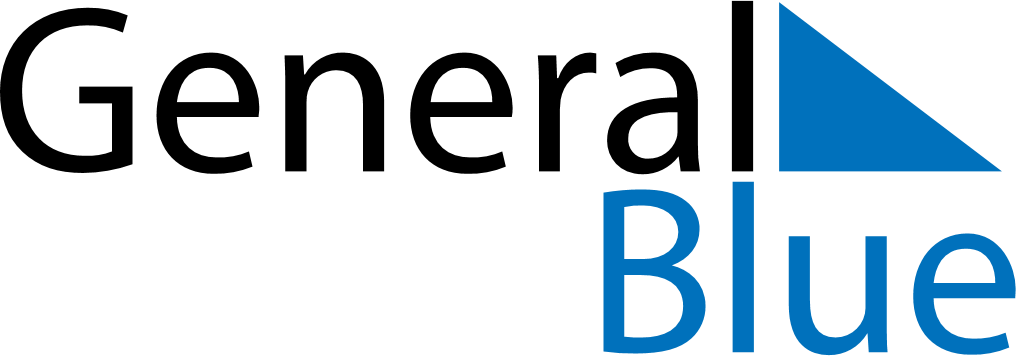 July 2027July 2027July 2027July 2027FranceFranceFranceSundayMondayTuesdayWednesdayThursdayFridayFridaySaturday12234567899101112131415161617Bastille Day18192021222323242526272829303031